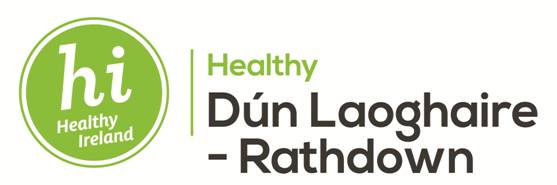 Healthy Ireland Fund 2019- 2021Expression of Interest GuidelinesDún Laoghaire-Rathdown Local Community Development Committee (DLR LCDC)Dún Laoghaire- Rathdown Children and Young People Services Committee (DLR CYPSC)For queries please email community@dlrcoco.ie .For DLR CYPSC related queries please email lorna.kerin@tusla.ie IntroductionHealthy Ireland, A Framework for Improved Health and Wellbeing 2013-2025 is the national framework for action to improve the health and wellbeing of Ireland over the coming generation. Pobal administer this fund on behalf of the Department of Health.The Department of Health has approved a third round of funding for the Healthy Ireland Fund (HIF). The aim of this funding is to support local and national organisations to deliver actions that will improve health and wellbeing in line with Healthy Ireland, A Framework for Improved Health and Wellbeing 2013-2025. The Healthy Dún Laoghaire- Rathdown Steering Committee, the Dún Laoghaire-Rathdown Local Community Development Committee and the Children and Young People’s Services Committee are seeking expressions of interest for health and wellbeing projects for inclusion in a Programme of Work for the period of November 2019 to 30th June, 2021.If you have a project or idea that you feel could be developed to form part of our application for funding, please complete the Healthy Ireland fund 2019 expression form.The specific objectives for Round 3 of the Healthy Ireland Fund are: To raise awareness of, and support for, Healthy Ireland through the funding of community-based and national health promotion activities. To facilitate and resource cross-sectoral and partnership approaches that promote health and well-being. To resource the development and implementation of locally-led, cross-sectoral strategies promoting health and wellbeing. To add value to existing health promotion initiatives through the provision of Healthy Ireland resources. To support and implement actions which will have a positive impact on the health and wellbeing of the most disadvantaged Target Groups Actions supported by HIF with a focus on supporting the health and wellbeing of the population in general are eligible. However, the following are the priority target groups for this round of funding: Disadvantaged communities Disadvantaged men and women Disadvantaged families, including one parent families Children and young people People with disabilities, including people mental health issues Unemployed young people and adults Traveller and Roma communities New communities, asylum seekers and refugees LGBTI Homeless people Older people People with chronic health conditions Alignment with Government Policies and Local Plans All actions included must contribute to one goal in the Healthy Ireland, A Framework for Improved Health and Wellbeing 2013-2025. These goals are as follows: Increase the proportion of people that are healthy at all stages of life. Reduce health inequalities. Protect the public from threats to health and wellbeing. Create an environment where every individual and sector in society can play their part in achieving a healthy Ireland. The Healthy Ireland Framework is available here. Where actions are targeting children and young people (0-24 years), they must contribute to one outcome in the ‘Better Outcomes, Brighter Futures’, National Policy Framework for Children and Young People’. These outcomes are as follows: Active & Healthy, Physical and Mental Wellbeing. Achieving full potential in all areas of learning and development. Safe & protected from harm. Economic security and economy. Connected, respected and contributing to their world. The Better Futures, Bright Outcomes National Policy Framework is available here. All actions in the programme for work must also be aligned with the current (or relevant): Thematic policy framework The Healthy Dún Laoghaire Rathdown Plan 2019-2021 Dún Laoghaire-Rathdown Local Economic and Community Plan 2016-2021The Dún Laoghaire-Rathdown Local Economic and Community Plan is available here.  Priority Themes There are six priority themes (priority areas of work) for HIF Round 3: Theme 1: Physical Activity Theme 2: Mental Health Theme 3: Nutrition Theme 4: Sexual Health Theme 5: Tobacco and Alcohol Theme 6: Spaces and Places for Health and Wellbeing For each of these themes there is a relevant strategy/policy, published by government. Each action in the programme of work must be aligned to the relevant thematic strategy/policy. Please note while actions that address any of the previous are welcomed. Actions addressing the following themes/groups will be prioritised:Mental HealthDisabilityChildren and Young PeopleFor each theme, a list of indicative actions has been identified. The table below provides a link to relevant government strategies or policies: The Healthy Dún Laoghaire-Rathdown Plan 2019- 2021All actions must be linked to the Healthy Dún Laoghaire- Rathdown Plan 2019- 2021. There are 8 identified health and wellbeing priorities for the County of Dún Laoghaire- Rathdown. These are:Dún Laoghaire-Rathdown Healthy CountyPhysical Health & ActivityMental Health & WellbeingChildren & Young PeopleFamiliesDisabilityAge FriendlyDiversity Please indicate which priority and action number the action proposal is aligned to. The Healthy Dún Laoghaire-Rathdown Plan 2019- 2022 is available here. The following types of actions will NOT be supported Actions which are not aligned to the Healthy Ireland, A Framework for Improved Health and Wellbeing 2013-2025, relevant thematic policies and the Healthy DLR Plan 2019-2021.Actions which duplicate the creation of materials or services that already exist on a wider systemic or national level.Actions that provide a competitive advantage to private enterprises e.g. purchasing equipment in privately owned facilities.The delivery of services in a setting that is not inclusive of the target community or charges a fee to participants. However, a voluntary contribution is acceptable. Actions which are not in line with Department of Education and Skills Circular 0043/2018, for example: the delivery of once-off/short term basis student talks in relation to any aspect of SPHE, PE or health and wellbeing (including mental/ emotional health). The development of new health and wellbeing programmes or resources for schools as a range of resources already exist and new ones are currently in development by the Department of Education and Skills and the HSE.The following types of actions under Theme 5 - Tobacco and Alcohol are ineligible: Programmes related to the ‘Responsible Serving of Alcohol’ as this is the responsibility of the drinks industry. Communication materials, other than those from www.askaboutalcohol.ie Educational Programmes which are not linked to resources on www.askaboutalcohol.ie Who is eligible to apply?Public, community/voluntary organisations, statutory sector, independent charitable organisations, youth organisations, sports organisations, healthcare organisations, education and training institutions, and organisations representing specific target groups.Commercial organisations and individuals are not eligible for funding.Please note the Health Service Executive (HSE) is precluded from being the lead delivery partner on an action; however the HSE may be a partner in the delivery of an action. Horizontal Principles These principles should be reflected in the nature of the actions.A targeted approach, to ensure a clear focus on supporting health and wellbeing of disadvantaged groups and communities in order to address health inequalities. A partnership approach to ensure effective involvement and co-ordination of relevant local stakeholders in the planning and delivery of actions. Examples of partner organisations could include: public, community/voluntary organisations, statutory sector, independent charitable organisations, youth organisations, sports organisations, healthcare organisations.Requirements For each action the following information is required:An action title and description. The activities that will be undertaken to deliver on the action. A categorization of the activity. The target group that will benefit from the action.The partner organisations that will work with the lead organisation to deliver the action.Any budgetary or benefit in kind offered by the partner organisations to deliver the action. The geographical area where the action will have the most impact. The outputs for the action. Identity a HIF Thematic Priority for each action. Explain the need for the action in your local area. Outline how the action is aligned to the Healthy Ireland Framework, relevant Government policies, the Healthy Dún Laoghaire-Rathdown Plan 2019-2021 and the Dún Laoghaire-Rathdown Local Economic and Community Plan 2016- 2021.Note if the lead organisation is a member of one of the DLR CYPSC Subgroups, and if the action is related to the priority outcomes set by the DLR CYPSC Subgroups in 2019. A written agreement between the applicant and the LCDC/CYPSC will be put in place prior to the commencement of the project. Successful applicants will be required to submit financial and progress reports to the Healthy DLR Coordinator as follows:December 2019March 2020June 2020September 2020December 2020March 2021June 2021If the project target population include children, young people or parents, successful applicants will be required to present on the project plan and project progress to the relevant DLR CYPSC Subgroup (Health/Mental Health; Parenting Support; Safety; Education/Learning; Youth Leadership).Applicants must complete and return a detailed end of project report on the approved Action.Applicants must liaise with the Healthy DLR Project Coordinator as required. If the project target population include children, young people or parents, successful applicants must liaise with the Coordinator of the DLR Children and Young People’s Services Committee as required.Action BudgetThe costs for each action must be clearly explained in the budget template and where possible, should include a reference to relevant activities. All costs applied for must be directly related to the actions outlined in the expression of interest form. A budget sheet must be completed and returned as part of your submission. Please see attached template.All costs must be verifiable in the future, i.e. when submitting your financial reports, the costs must be capable of being verified, e.g. by receipts, invoices, procurement processes, tenders, attendance records. All invoices relating to the approved actions must be submitted on a timely basis, with the appropriate back-up documentation, to the Healthy DLR Project Coordinator for payment. Invoices should be addressed to Healthy Ireland, c/o Southside Partnership DLR, The Old Post Office, Main Street, Blackrock, Co. Dublin.All costs must be additional costs to the lead organisation for the delivery of the actions. All funding must be spent by 30th June 2021, therefore be realistic in terms of the costs included in the budget for the programme of work. All unspent grant aid at 30th June 2021 will be de-committed.Eligible / Ineligible Costs:Relevant Government Policies Indicative Actions (Examples) Theme 1: Physical Activity Theme 1: Physical Activity National Physical Activity Plan for Ireland 2016 National Sports Policy 2018 - 2027 First 5: A Whole-of-Government Strategy for Babies, Young Children and their Families 2019-2028Better Outcomes, Brighter Future: The National policy framework for children & young people 2014-2020Additional resources www.getirelandactive.ie Set up and development of physical activity groups Cycle Right programmes Sporting programmes Active parks programmes Education/training programmes Equipment libraries Theme 2: Mental Health Theme 2: Mental Health A Vision for Change 2006 – Mental Health Services Living Well with a Chronic Condition: Framework for Self-Management Support Connecting for Life – Ireland’s National Strategy to Reduce Suicide 2015 - 2020 Connecting for Life – Dublin South East, Dun Laoghaire and East Wicklow, Reducing Suicide Together 2015-2020Better Outcomes, Brighter Future: The National policy framework for children & young people 2014-2020First 5: A Whole-of-Government Strategy for Babies, Young Children and their Families 2019-2028Living well with a chronic condition initiatives Social farming programmes Social prescribing Creative arts programmes Play programmes Educational initiatives Actions supporting the implementation of ‘Connecting for Life’ Infant and children’s mental health initiatives Theme 3: Nutrition Theme 3: Nutrition The Obesity Policy and Action Plan 2016 - 2025 First 5: A Whole-of-Government Strategy for Babies, Young Children and their Families 2019-2028Breastfeeding support initiatives Healthy food initiatives Community/school gardens Cooking equipment for community groups. Improvements in access to drinking water and eating areas and facilities within schools/clubs/community centres. Theme 4: Sexual Health Theme 4: Sexual Health National Sexual Health Strategy 2015 - 2020 Relationships and Sexual health promotion programmes in the community to a range of population groups. Initiatives that look to incorporate healthy sexuality development into existing parenting programmes List of indicative eligible costs Notes and guidelines Please ensure that you provide clear justification for each cost in your budget template as per the guidelines below Salary Costs Salary Costs Salary costs, including PRSI and pension costs of project workers These costs must be based on current salary costs; include the salary scales information in the budget explanation. If applicable, include details of any secondment arrangements and recruitment; details of the process must be included in the job description template. Travel and subsistence for staff funded by HIF These costs must be based on your current organisational staff travel and subsistence policy. Include the rate and estimated mileage/km per staff member, per annum in your explanation of the costsProgramme costs Programme costs Venue/Room Hire/Meeting Costs State the rate per/hour or per day used to calculate this cost in your budget sheet. These costs must relate to third party costs i.e. the cost for the use of your organisations meeting rooms is not eligible. Course Materials These costs must be verifiable costs i.e. supportable by quotations and invoices from independent third parties. These must be available for inspection at any subsequent audit or verification checks.  These costs must relate to third party costs only, i.e. the cost for the use of your organisation’s photocopier is not eligible.Tutors/Facilitators/Consultants These costs must be directly related to the project actions and be additional and verifiable. Include the assumptions used to calculate this budget, including hourly rate and number of full time equivalents. These costs must relate to third party costs only.Sport Coaches/other sport staff These costs must be additional costs and directly related to the project proposal. Include the assumptions used to calculate this budget, including hourly rates and number of full time equivalents. Publicity and Marketing These costs must be directly related to the specific action. Included in this budget is signage for sports, play and leisure amenities. Volunteer expenses These costs must be based on organisation’s volunteer policy and be verifiable e.g. receipts. Note: Signed attendance sheets will be required to support subsequent expenditure claims. Equipment Grantees must demonstrate that the equipment, e.g. sports, playground, library, cooking, etc., is essential for the delivery of the action.These costs must be additional costs and directly related to the actions outlined and display Healthy Ireland branding where possible. Material aids for participation in sport or physical activity e.g. swimming goggles, swimming hats, boxing gloves, sports jerseys These costs must be additional costs and directly related to the actions outlined and display Healthy Ireland branding where possible. Researchers These costs must be directly related to the actions and be additional and verifiable. Include the assumptions used to calculate this budget, including hourly rate and number of full time equivalents. Spaces and places for health and wellbeing costsThese costs must directly relate to the time of a relevant professional to implement the process, e.g.  Architect, Landscape Architect, Planner.Small Scale Capital WorksGrantees must demonstrate that the capital works, e.g. small scale refurbishment, building work, is essential for the delivery of the action.List of indicative ineligible costs Independent action level evaluations i.e. costs associated with independent consultancy or external evaluators and their professional fees. Large scale capital works Core staffing and organisation overhead costsManagement feesProject administration and management costs (core costs) Organisations’ overhead costs Retrospective costs i.e. expenditure incurred before funding is approved VAT Costs (where the Vat costs can be re-claimed from the Revenue), Bank Charges such as interest costs, fines, financial penalties and legal dispute costs Funds to build up reserves or a surplus Sponsorship and charitable donations Vehicles or other mobile assets not directly linked to physical activities, which will improve health and wellbeing. This includes the costs associated with the procurement of such items. The purchase of land, buildings and or large scale refurbishment of buildings Routine repairs and maintenance of buildings Single use plastics as part of merchandising costs such as forks, balloons and strawsNotional costs, e.g. lost opportunity Costs for staff, actions, equipment and programmes already supported by statutory and public funding Existing rental costs or space costsRedundancy costs Recruitment and equipment costs for workers delivering actions (such as phones, laptops or PC, printer/photocopier, desk or filing cabinet)Parties, or other primarily social activities, will not be considered for funding.